Course:Course:HARVEST AND POSTHARVEST OF FRUIT AND GRAPESHARVEST AND POSTHARVEST OF FRUIT AND GRAPESHARVEST AND POSTHARVEST OF FRUIT AND GRAPESHARVEST AND POSTHARVEST OF FRUIT AND GRAPESHARVEST AND POSTHARVEST OF FRUIT AND GRAPESHARVEST AND POSTHARVEST OF FRUIT AND GRAPESHARVEST AND POSTHARVEST OF FRUIT AND GRAPESHARVEST AND POSTHARVEST OF FRUIT AND GRAPESHARVEST AND POSTHARVEST OF FRUIT AND GRAPESCourse id:Course id:HARVEST AND POSTHARVEST OF FRUIT AND GRAPESHARVEST AND POSTHARVEST OF FRUIT AND GRAPESHARVEST AND POSTHARVEST OF FRUIT AND GRAPESHARVEST AND POSTHARVEST OF FRUIT AND GRAPESHARVEST AND POSTHARVEST OF FRUIT AND GRAPESHARVEST AND POSTHARVEST OF FRUIT AND GRAPESHARVEST AND POSTHARVEST OF FRUIT AND GRAPESHARVEST AND POSTHARVEST OF FRUIT AND GRAPESHARVEST AND POSTHARVEST OF FRUIT AND GRAPESNumber of ECTS: 6Number of ECTS: 6HARVEST AND POSTHARVEST OF FRUIT AND GRAPESHARVEST AND POSTHARVEST OF FRUIT AND GRAPESHARVEST AND POSTHARVEST OF FRUIT AND GRAPESHARVEST AND POSTHARVEST OF FRUIT AND GRAPESHARVEST AND POSTHARVEST OF FRUIT AND GRAPESHARVEST AND POSTHARVEST OF FRUIT AND GRAPESHARVEST AND POSTHARVEST OF FRUIT AND GRAPESHARVEST AND POSTHARVEST OF FRUIT AND GRAPESHARVEST AND POSTHARVEST OF FRUIT AND GRAPESTeacher:Teacher:Nenad P. Magazin, Nada S. KoraćNenad P. Magazin, Nada S. KoraćNenad P. Magazin, Nada S. KoraćNenad P. Magazin, Nada S. KoraćNenad P. Magazin, Nada S. KoraćNenad P. Magazin, Nada S. KoraćNenad P. Magazin, Nada S. KoraćNenad P. Magazin, Nada S. KoraćNenad P. Magazin, Nada S. KoraćCourse statusCourse statusMandatoryMandatoryMandatoryMandatoryMandatoryMandatoryMandatoryMandatoryMandatoryNumber of active teaching classes (weekly)Number of active teaching classes (weekly)Number of active teaching classes (weekly)Number of active teaching classes (weekly)Number of active teaching classes (weekly)Number of active teaching classes (weekly)Number of active teaching classes (weekly)Number of active teaching classes (weekly)Number of active teaching classes (weekly)Number of active teaching classes (weekly)Number of active teaching classes (weekly)Lectures: 4Lectures: 4Practical classes:3Practical classes:3Practical classes:3Other teaching types:Other teaching types:Study research work:Study research work:Other classes:Other classes:Precondition coursesPrecondition coursesNone/navesti ako imaNone/navesti ako imaNone/navesti ako imaNone/navesti ako imaNone/navesti ako imaNone/navesti ako imaNone/navesti ako imaNone/navesti ako imaNone/navesti ako imaEducational goalThe goal of course is the acquisition of knowledge by students in the field of harvesting and storing fruits and table grapes as well as making  students able to apply this knowledge in practice in the process of harvesting and storing fruits. Students will be trained to independently make decisions about the time of harvesting of certain types of fruits and table grapes based on parameters and methods that will be presented in this course. The course allows students to learn about the various aspects of the fruit post harvest,  fruits biochemistry, physiology and pathology, which is of great practical importance in determining the parameters and length of storage of fruits. Students will also be familiar with the modern types of storage capacities for fruit, with the following equipment as well as their mode of operation and management.Educational goalThe goal of course is the acquisition of knowledge by students in the field of harvesting and storing fruits and table grapes as well as making  students able to apply this knowledge in practice in the process of harvesting and storing fruits. Students will be trained to independently make decisions about the time of harvesting of certain types of fruits and table grapes based on parameters and methods that will be presented in this course. The course allows students to learn about the various aspects of the fruit post harvest,  fruits biochemistry, physiology and pathology, which is of great practical importance in determining the parameters and length of storage of fruits. Students will also be familiar with the modern types of storage capacities for fruit, with the following equipment as well as their mode of operation and management.Educational goalThe goal of course is the acquisition of knowledge by students in the field of harvesting and storing fruits and table grapes as well as making  students able to apply this knowledge in practice in the process of harvesting and storing fruits. Students will be trained to independently make decisions about the time of harvesting of certain types of fruits and table grapes based on parameters and methods that will be presented in this course. The course allows students to learn about the various aspects of the fruit post harvest,  fruits biochemistry, physiology and pathology, which is of great practical importance in determining the parameters and length of storage of fruits. Students will also be familiar with the modern types of storage capacities for fruit, with the following equipment as well as their mode of operation and management.Educational goalThe goal of course is the acquisition of knowledge by students in the field of harvesting and storing fruits and table grapes as well as making  students able to apply this knowledge in practice in the process of harvesting and storing fruits. Students will be trained to independently make decisions about the time of harvesting of certain types of fruits and table grapes based on parameters and methods that will be presented in this course. The course allows students to learn about the various aspects of the fruit post harvest,  fruits biochemistry, physiology and pathology, which is of great practical importance in determining the parameters and length of storage of fruits. Students will also be familiar with the modern types of storage capacities for fruit, with the following equipment as well as their mode of operation and management.Educational goalThe goal of course is the acquisition of knowledge by students in the field of harvesting and storing fruits and table grapes as well as making  students able to apply this knowledge in practice in the process of harvesting and storing fruits. Students will be trained to independently make decisions about the time of harvesting of certain types of fruits and table grapes based on parameters and methods that will be presented in this course. The course allows students to learn about the various aspects of the fruit post harvest,  fruits biochemistry, physiology and pathology, which is of great practical importance in determining the parameters and length of storage of fruits. Students will also be familiar with the modern types of storage capacities for fruit, with the following equipment as well as their mode of operation and management.Educational goalThe goal of course is the acquisition of knowledge by students in the field of harvesting and storing fruits and table grapes as well as making  students able to apply this knowledge in practice in the process of harvesting and storing fruits. Students will be trained to independently make decisions about the time of harvesting of certain types of fruits and table grapes based on parameters and methods that will be presented in this course. The course allows students to learn about the various aspects of the fruit post harvest,  fruits biochemistry, physiology and pathology, which is of great practical importance in determining the parameters and length of storage of fruits. Students will also be familiar with the modern types of storage capacities for fruit, with the following equipment as well as their mode of operation and management.Educational goalThe goal of course is the acquisition of knowledge by students in the field of harvesting and storing fruits and table grapes as well as making  students able to apply this knowledge in practice in the process of harvesting and storing fruits. Students will be trained to independently make decisions about the time of harvesting of certain types of fruits and table grapes based on parameters and methods that will be presented in this course. The course allows students to learn about the various aspects of the fruit post harvest,  fruits biochemistry, physiology and pathology, which is of great practical importance in determining the parameters and length of storage of fruits. Students will also be familiar with the modern types of storage capacities for fruit, with the following equipment as well as their mode of operation and management.Educational goalThe goal of course is the acquisition of knowledge by students in the field of harvesting and storing fruits and table grapes as well as making  students able to apply this knowledge in practice in the process of harvesting and storing fruits. Students will be trained to independently make decisions about the time of harvesting of certain types of fruits and table grapes based on parameters and methods that will be presented in this course. The course allows students to learn about the various aspects of the fruit post harvest,  fruits biochemistry, physiology and pathology, which is of great practical importance in determining the parameters and length of storage of fruits. Students will also be familiar with the modern types of storage capacities for fruit, with the following equipment as well as their mode of operation and management.Educational goalThe goal of course is the acquisition of knowledge by students in the field of harvesting and storing fruits and table grapes as well as making  students able to apply this knowledge in practice in the process of harvesting and storing fruits. Students will be trained to independently make decisions about the time of harvesting of certain types of fruits and table grapes based on parameters and methods that will be presented in this course. The course allows students to learn about the various aspects of the fruit post harvest,  fruits biochemistry, physiology and pathology, which is of great practical importance in determining the parameters and length of storage of fruits. Students will also be familiar with the modern types of storage capacities for fruit, with the following equipment as well as their mode of operation and management.Educational goalThe goal of course is the acquisition of knowledge by students in the field of harvesting and storing fruits and table grapes as well as making  students able to apply this knowledge in practice in the process of harvesting and storing fruits. Students will be trained to independently make decisions about the time of harvesting of certain types of fruits and table grapes based on parameters and methods that will be presented in this course. The course allows students to learn about the various aspects of the fruit post harvest,  fruits biochemistry, physiology and pathology, which is of great practical importance in determining the parameters and length of storage of fruits. Students will also be familiar with the modern types of storage capacities for fruit, with the following equipment as well as their mode of operation and management.Educational goalThe goal of course is the acquisition of knowledge by students in the field of harvesting and storing fruits and table grapes as well as making  students able to apply this knowledge in practice in the process of harvesting and storing fruits. Students will be trained to independently make decisions about the time of harvesting of certain types of fruits and table grapes based on parameters and methods that will be presented in this course. The course allows students to learn about the various aspects of the fruit post harvest,  fruits biochemistry, physiology and pathology, which is of great practical importance in determining the parameters and length of storage of fruits. Students will also be familiar with the modern types of storage capacities for fruit, with the following equipment as well as their mode of operation and management.Educational outcomesThe acquired level of knowledge will enable graduates to independently make appropriate decisions in the production process from harvesting to selling fruit.
Since at harvest and during storage of fruits comes to significant losses, acquired knowledge will significantly help in their impairment whether it be on the individual farm, company or cooperative.Educational outcomesThe acquired level of knowledge will enable graduates to independently make appropriate decisions in the production process from harvesting to selling fruit.
Since at harvest and during storage of fruits comes to significant losses, acquired knowledge will significantly help in their impairment whether it be on the individual farm, company or cooperative.Educational outcomesThe acquired level of knowledge will enable graduates to independently make appropriate decisions in the production process from harvesting to selling fruit.
Since at harvest and during storage of fruits comes to significant losses, acquired knowledge will significantly help in their impairment whether it be on the individual farm, company or cooperative.Educational outcomesThe acquired level of knowledge will enable graduates to independently make appropriate decisions in the production process from harvesting to selling fruit.
Since at harvest and during storage of fruits comes to significant losses, acquired knowledge will significantly help in their impairment whether it be on the individual farm, company or cooperative.Educational outcomesThe acquired level of knowledge will enable graduates to independently make appropriate decisions in the production process from harvesting to selling fruit.
Since at harvest and during storage of fruits comes to significant losses, acquired knowledge will significantly help in their impairment whether it be on the individual farm, company or cooperative.Educational outcomesThe acquired level of knowledge will enable graduates to independently make appropriate decisions in the production process from harvesting to selling fruit.
Since at harvest and during storage of fruits comes to significant losses, acquired knowledge will significantly help in their impairment whether it be on the individual farm, company or cooperative.Educational outcomesThe acquired level of knowledge will enable graduates to independently make appropriate decisions in the production process from harvesting to selling fruit.
Since at harvest and during storage of fruits comes to significant losses, acquired knowledge will significantly help in their impairment whether it be on the individual farm, company or cooperative.Educational outcomesThe acquired level of knowledge will enable graduates to independently make appropriate decisions in the production process from harvesting to selling fruit.
Since at harvest and during storage of fruits comes to significant losses, acquired knowledge will significantly help in their impairment whether it be on the individual farm, company or cooperative.Educational outcomesThe acquired level of knowledge will enable graduates to independently make appropriate decisions in the production process from harvesting to selling fruit.
Since at harvest and during storage of fruits comes to significant losses, acquired knowledge will significantly help in their impairment whether it be on the individual farm, company or cooperative.Educational outcomesThe acquired level of knowledge will enable graduates to independently make appropriate decisions in the production process from harvesting to selling fruit.
Since at harvest and during storage of fruits comes to significant losses, acquired knowledge will significantly help in their impairment whether it be on the individual farm, company or cooperative.Educational outcomesThe acquired level of knowledge will enable graduates to independently make appropriate decisions in the production process from harvesting to selling fruit.
Since at harvest and during storage of fruits comes to significant losses, acquired knowledge will significantly help in their impairment whether it be on the individual farm, company or cooperative.Course contentTheory lessons
Biological traits of the fruit. The biochemical and physiological processes in harvested fruit. Changes during ripening of fruits. Determination of the moment of harvest and harvest techniques. The technology of fruit storage. Nonparasitic and parasitic diseases on fruits at the time of harvest and during storage. Packaging for fruit and table grapes. Preparation of fruit and table grapes for the market. Transport of fruit and table grapes. New methods of storing fruit and table grapes and treatments after harvest. Control of storage conditions.
Practical teaching: Methods for determining the moment of harvesting. Fruit respiration. Determination of total acidity of the fruit. Determination of dry matter content in the fruits. Identifying nonparasitic and parasitic diseases of fruits. Practical demonstration of packaging used in certain types of fruit and table grapes. Introducing into the coldstore equipment. Facilities for storage of fruits. Visiting the coldstore.Course contentTheory lessons
Biological traits of the fruit. The biochemical and physiological processes in harvested fruit. Changes during ripening of fruits. Determination of the moment of harvest and harvest techniques. The technology of fruit storage. Nonparasitic and parasitic diseases on fruits at the time of harvest and during storage. Packaging for fruit and table grapes. Preparation of fruit and table grapes for the market. Transport of fruit and table grapes. New methods of storing fruit and table grapes and treatments after harvest. Control of storage conditions.
Practical teaching: Methods for determining the moment of harvesting. Fruit respiration. Determination of total acidity of the fruit. Determination of dry matter content in the fruits. Identifying nonparasitic and parasitic diseases of fruits. Practical demonstration of packaging used in certain types of fruit and table grapes. Introducing into the coldstore equipment. Facilities for storage of fruits. Visiting the coldstore.Course contentTheory lessons
Biological traits of the fruit. The biochemical and physiological processes in harvested fruit. Changes during ripening of fruits. Determination of the moment of harvest and harvest techniques. The technology of fruit storage. Nonparasitic and parasitic diseases on fruits at the time of harvest and during storage. Packaging for fruit and table grapes. Preparation of fruit and table grapes for the market. Transport of fruit and table grapes. New methods of storing fruit and table grapes and treatments after harvest. Control of storage conditions.
Practical teaching: Methods for determining the moment of harvesting. Fruit respiration. Determination of total acidity of the fruit. Determination of dry matter content in the fruits. Identifying nonparasitic and parasitic diseases of fruits. Practical demonstration of packaging used in certain types of fruit and table grapes. Introducing into the coldstore equipment. Facilities for storage of fruits. Visiting the coldstore.Course contentTheory lessons
Biological traits of the fruit. The biochemical and physiological processes in harvested fruit. Changes during ripening of fruits. Determination of the moment of harvest and harvest techniques. The technology of fruit storage. Nonparasitic and parasitic diseases on fruits at the time of harvest and during storage. Packaging for fruit and table grapes. Preparation of fruit and table grapes for the market. Transport of fruit and table grapes. New methods of storing fruit and table grapes and treatments after harvest. Control of storage conditions.
Practical teaching: Methods for determining the moment of harvesting. Fruit respiration. Determination of total acidity of the fruit. Determination of dry matter content in the fruits. Identifying nonparasitic and parasitic diseases of fruits. Practical demonstration of packaging used in certain types of fruit and table grapes. Introducing into the coldstore equipment. Facilities for storage of fruits. Visiting the coldstore.Course contentTheory lessons
Biological traits of the fruit. The biochemical and physiological processes in harvested fruit. Changes during ripening of fruits. Determination of the moment of harvest and harvest techniques. The technology of fruit storage. Nonparasitic and parasitic diseases on fruits at the time of harvest and during storage. Packaging for fruit and table grapes. Preparation of fruit and table grapes for the market. Transport of fruit and table grapes. New methods of storing fruit and table grapes and treatments after harvest. Control of storage conditions.
Practical teaching: Methods for determining the moment of harvesting. Fruit respiration. Determination of total acidity of the fruit. Determination of dry matter content in the fruits. Identifying nonparasitic and parasitic diseases of fruits. Practical demonstration of packaging used in certain types of fruit and table grapes. Introducing into the coldstore equipment. Facilities for storage of fruits. Visiting the coldstore.Course contentTheory lessons
Biological traits of the fruit. The biochemical and physiological processes in harvested fruit. Changes during ripening of fruits. Determination of the moment of harvest and harvest techniques. The technology of fruit storage. Nonparasitic and parasitic diseases on fruits at the time of harvest and during storage. Packaging for fruit and table grapes. Preparation of fruit and table grapes for the market. Transport of fruit and table grapes. New methods of storing fruit and table grapes and treatments after harvest. Control of storage conditions.
Practical teaching: Methods for determining the moment of harvesting. Fruit respiration. Determination of total acidity of the fruit. Determination of dry matter content in the fruits. Identifying nonparasitic and parasitic diseases of fruits. Practical demonstration of packaging used in certain types of fruit and table grapes. Introducing into the coldstore equipment. Facilities for storage of fruits. Visiting the coldstore.Course contentTheory lessons
Biological traits of the fruit. The biochemical and physiological processes in harvested fruit. Changes during ripening of fruits. Determination of the moment of harvest and harvest techniques. The technology of fruit storage. Nonparasitic and parasitic diseases on fruits at the time of harvest and during storage. Packaging for fruit and table grapes. Preparation of fruit and table grapes for the market. Transport of fruit and table grapes. New methods of storing fruit and table grapes and treatments after harvest. Control of storage conditions.
Practical teaching: Methods for determining the moment of harvesting. Fruit respiration. Determination of total acidity of the fruit. Determination of dry matter content in the fruits. Identifying nonparasitic and parasitic diseases of fruits. Practical demonstration of packaging used in certain types of fruit and table grapes. Introducing into the coldstore equipment. Facilities for storage of fruits. Visiting the coldstore.Course contentTheory lessons
Biological traits of the fruit. The biochemical and physiological processes in harvested fruit. Changes during ripening of fruits. Determination of the moment of harvest and harvest techniques. The technology of fruit storage. Nonparasitic and parasitic diseases on fruits at the time of harvest and during storage. Packaging for fruit and table grapes. Preparation of fruit and table grapes for the market. Transport of fruit and table grapes. New methods of storing fruit and table grapes and treatments after harvest. Control of storage conditions.
Practical teaching: Methods for determining the moment of harvesting. Fruit respiration. Determination of total acidity of the fruit. Determination of dry matter content in the fruits. Identifying nonparasitic and parasitic diseases of fruits. Practical demonstration of packaging used in certain types of fruit and table grapes. Introducing into the coldstore equipment. Facilities for storage of fruits. Visiting the coldstore.Course contentTheory lessons
Biological traits of the fruit. The biochemical and physiological processes in harvested fruit. Changes during ripening of fruits. Determination of the moment of harvest and harvest techniques. The technology of fruit storage. Nonparasitic and parasitic diseases on fruits at the time of harvest and during storage. Packaging for fruit and table grapes. Preparation of fruit and table grapes for the market. Transport of fruit and table grapes. New methods of storing fruit and table grapes and treatments after harvest. Control of storage conditions.
Practical teaching: Methods for determining the moment of harvesting. Fruit respiration. Determination of total acidity of the fruit. Determination of dry matter content in the fruits. Identifying nonparasitic and parasitic diseases of fruits. Practical demonstration of packaging used in certain types of fruit and table grapes. Introducing into the coldstore equipment. Facilities for storage of fruits. Visiting the coldstore.Course contentTheory lessons
Biological traits of the fruit. The biochemical and physiological processes in harvested fruit. Changes during ripening of fruits. Determination of the moment of harvest and harvest techniques. The technology of fruit storage. Nonparasitic and parasitic diseases on fruits at the time of harvest and during storage. Packaging for fruit and table grapes. Preparation of fruit and table grapes for the market. Transport of fruit and table grapes. New methods of storing fruit and table grapes and treatments after harvest. Control of storage conditions.
Practical teaching: Methods for determining the moment of harvesting. Fruit respiration. Determination of total acidity of the fruit. Determination of dry matter content in the fruits. Identifying nonparasitic and parasitic diseases of fruits. Practical demonstration of packaging used in certain types of fruit and table grapes. Introducing into the coldstore equipment. Facilities for storage of fruits. Visiting the coldstore.Course contentTheory lessons
Biological traits of the fruit. The biochemical and physiological processes in harvested fruit. Changes during ripening of fruits. Determination of the moment of harvest and harvest techniques. The technology of fruit storage. Nonparasitic and parasitic diseases on fruits at the time of harvest and during storage. Packaging for fruit and table grapes. Preparation of fruit and table grapes for the market. Transport of fruit and table grapes. New methods of storing fruit and table grapes and treatments after harvest. Control of storage conditions.
Practical teaching: Methods for determining the moment of harvesting. Fruit respiration. Determination of total acidity of the fruit. Determination of dry matter content in the fruits. Identifying nonparasitic and parasitic diseases of fruits. Practical demonstration of packaging used in certain types of fruit and table grapes. Introducing into the coldstore equipment. Facilities for storage of fruits. Visiting the coldstore.Teaching methodsLectures, presentations, films, orchard visits, laboratory work, practical work on experimental fieldsTeaching methodsLectures, presentations, films, orchard visits, laboratory work, practical work on experimental fieldsTeaching methodsLectures, presentations, films, orchard visits, laboratory work, practical work on experimental fieldsTeaching methodsLectures, presentations, films, orchard visits, laboratory work, practical work on experimental fieldsTeaching methodsLectures, presentations, films, orchard visits, laboratory work, practical work on experimental fieldsTeaching methodsLectures, presentations, films, orchard visits, laboratory work, practical work on experimental fieldsTeaching methodsLectures, presentations, films, orchard visits, laboratory work, practical work on experimental fieldsTeaching methodsLectures, presentations, films, orchard visits, laboratory work, practical work on experimental fieldsTeaching methodsLectures, presentations, films, orchard visits, laboratory work, practical work on experimental fieldsTeaching methodsLectures, presentations, films, orchard visits, laboratory work, practical work on experimental fieldsTeaching methodsLectures, presentations, films, orchard visits, laboratory work, practical work on experimental fieldsKnowledge evaluation (maximum 100 points)Knowledge evaluation (maximum 100 points)Knowledge evaluation (maximum 100 points)Knowledge evaluation (maximum 100 points)Knowledge evaluation (maximum 100 points)Knowledge evaluation (maximum 100 points)Knowledge evaluation (maximum 100 points)Knowledge evaluation (maximum 100 points)Knowledge evaluation (maximum 100 points)Knowledge evaluation (maximum 100 points)Knowledge evaluation (maximum 100 points)Pre-examination obligationsPre-examination obligationsPre-examination obligationsMandatoryPointsPointsFinal exam (izabrati)Final exam (izabrati)MandatoryMandatoryPointsLecture attendanceLecture attendanceLecture attendanceYes55Oral part of the examOral part of the examYesYes3TestTestTestYes55Exercise attendanceExercise attendanceExercise attendanceYes4040Ovde se mogu pojaviti i kolokvijumi i seminarski rad (npr. Test, Term paper)Ovde se mogu pojaviti i kolokvijumi i seminarski rad (npr. Test, Term paper)Ovde se mogu pojaviti i kolokvijumi i seminarski rad (npr. Test, Term paper)Yes2020Literature Literature Literature Literature Literature Literature Literature Literature Literature Literature Literature Ord.AuthorAuthorTitleTitleTitlePublisherPublisherPublisherPublisherYearGvozdenović, D., Davidović, M. Berba i čuvanje voća, Nolit, Beograd, 1990.Gvozdenović, D., Davidović, M. Berba i čuvanje voća, Nolit, Beograd, 1990.Gvozdenović, D., Davidović, M. Berba i čuvanje voća, Nolit, Beograd, 1990.Gvozdenović, D., Davidović, M. Berba i čuvanje voća, Nolit, Beograd, 1990.Gvozdenović, D., Davidović, M. Berba i čuvanje voća, Nolit, Beograd, 1990.Gvozdenović, D., Davidović, M. Berba i čuvanje voća, Nolit, Beograd, 1990.Gvozdenović, D., Davidović, M. Berba i čuvanje voća, Nolit, Beograd, 1990.Gvozdenović, D., Davidović, M. Berba i čuvanje voća, Nolit, Beograd, 1990.Gvozdenović, D., Davidović, M. Berba i čuvanje voća, Nolit, Beograd, 1990.Gvozdenović, D., Davidović, M. Berba i čuvanje voća, Nolit, Beograd, 1990.Keserović, Z, Korać, N., Magazin, N., Grgurević, V., Gvozdenović, D., Bijelić, S., Vračević, B.: Proizvodnja voća i grožđa na malim površinama, Poljoprivredni fakultet Novi Sad, 2008.Keserović, Z, Korać, N., Magazin, N., Grgurević, V., Gvozdenović, D., Bijelić, S., Vračević, B.: Proizvodnja voća i grožđa na malim površinama, Poljoprivredni fakultet Novi Sad, 2008.Keserović, Z, Korać, N., Magazin, N., Grgurević, V., Gvozdenović, D., Bijelić, S., Vračević, B.: Proizvodnja voća i grožđa na malim površinama, Poljoprivredni fakultet Novi Sad, 2008.Keserović, Z, Korać, N., Magazin, N., Grgurević, V., Gvozdenović, D., Bijelić, S., Vračević, B.: Proizvodnja voća i grožđa na malim površinama, Poljoprivredni fakultet Novi Sad, 2008.Keserović, Z, Korać, N., Magazin, N., Grgurević, V., Gvozdenović, D., Bijelić, S., Vračević, B.: Proizvodnja voća i grožđa na malim površinama, Poljoprivredni fakultet Novi Sad, 2008.Keserović, Z, Korać, N., Magazin, N., Grgurević, V., Gvozdenović, D., Bijelić, S., Vračević, B.: Proizvodnja voća i grožđa na malim površinama, Poljoprivredni fakultet Novi Sad, 2008.Keserović, Z, Korać, N., Magazin, N., Grgurević, V., Gvozdenović, D., Bijelić, S., Vračević, B.: Proizvodnja voća i grožđa na malim površinama, Poljoprivredni fakultet Novi Sad, 2008.Keserović, Z, Korać, N., Magazin, N., Grgurević, V., Gvozdenović, D., Bijelić, S., Vračević, B.: Proizvodnja voća i grožđa na malim površinama, Poljoprivredni fakultet Novi Sad, 2008.Keserović, Z, Korać, N., Magazin, N., Grgurević, V., Gvozdenović, D., Bijelić, S., Vračević, B.: Proizvodnja voća i grožđa na malim površinama, Poljoprivredni fakultet Novi Sad, 2008.Keserović, Z, Korać, N., Magazin, N., Grgurević, V., Gvozdenović, D., Bijelić, S., Vračević, B.: Proizvodnja voća i grožđa na malim površinama, Poljoprivredni fakultet Novi Sad, 2008.Magazin, N., Keserović, Z., Milić, B., Dorić, M.,  Gošić, J.: Berba i čuvanje plodova jabuke iz integralne proizvodnje, Poljoprivredni fakultet Novi Sad, 2013.Magazin, N., Keserović, Z., Milić, B., Dorić, M.,  Gošić, J.: Berba i čuvanje plodova jabuke iz integralne proizvodnje, Poljoprivredni fakultet Novi Sad, 2013.Magazin, N., Keserović, Z., Milić, B., Dorić, M.,  Gošić, J.: Berba i čuvanje plodova jabuke iz integralne proizvodnje, Poljoprivredni fakultet Novi Sad, 2013.Magazin, N., Keserović, Z., Milić, B., Dorić, M.,  Gošić, J.: Berba i čuvanje plodova jabuke iz integralne proizvodnje, Poljoprivredni fakultet Novi Sad, 2013.Magazin, N., Keserović, Z., Milić, B., Dorić, M.,  Gošić, J.: Berba i čuvanje plodova jabuke iz integralne proizvodnje, Poljoprivredni fakultet Novi Sad, 2013.Magazin, N., Keserović, Z., Milić, B., Dorić, M.,  Gošić, J.: Berba i čuvanje plodova jabuke iz integralne proizvodnje, Poljoprivredni fakultet Novi Sad, 2013.Magazin, N., Keserović, Z., Milić, B., Dorić, M.,  Gošić, J.: Berba i čuvanje plodova jabuke iz integralne proizvodnje, Poljoprivredni fakultet Novi Sad, 2013.Magazin, N., Keserović, Z., Milić, B., Dorić, M.,  Gošić, J.: Berba i čuvanje plodova jabuke iz integralne proizvodnje, Poljoprivredni fakultet Novi Sad, 2013.Magazin, N., Keserović, Z., Milić, B., Dorić, M.,  Gošić, J.: Berba i čuvanje plodova jabuke iz integralne proizvodnje, Poljoprivredni fakultet Novi Sad, 2013.Magazin, N., Keserović, Z., Milić, B., Dorić, M.,  Gošić, J.: Berba i čuvanje plodova jabuke iz integralne proizvodnje, Poljoprivredni fakultet Novi Sad, 2013.Žunić, D., Garić, M.: Posebno vinogradarstvo – Ampelografija 2, Poljoprivredni fakultet Priština, 2010.Žunić, D., Garić, M.: Posebno vinogradarstvo – Ampelografija 2, Poljoprivredni fakultet Priština, 2010.Žunić, D., Garić, M.: Posebno vinogradarstvo – Ampelografija 2, Poljoprivredni fakultet Priština, 2010.Žunić, D., Garić, M.: Posebno vinogradarstvo – Ampelografija 2, Poljoprivredni fakultet Priština, 2010.Žunić, D., Garić, M.: Posebno vinogradarstvo – Ampelografija 2, Poljoprivredni fakultet Priština, 2010.Žunić, D., Garić, M.: Posebno vinogradarstvo – Ampelografija 2, Poljoprivredni fakultet Priština, 2010.Žunić, D., Garić, M.: Posebno vinogradarstvo – Ampelografija 2, Poljoprivredni fakultet Priština, 2010.Žunić, D., Garić, M.: Posebno vinogradarstvo – Ampelografija 2, Poljoprivredni fakultet Priština, 2010.Žunić, D., Garić, M.: Posebno vinogradarstvo – Ampelografija 2, Poljoprivredni fakultet Priština, 2010.Žunić, D., Garić, M.: Posebno vinogradarstvo – Ampelografija 2, Poljoprivredni fakultet Priština, 2010.Wills, R., McGlasson, B., Graham, D., Joyce, D.: Postharvest: an introduction to the physiology of fruit, vegetables and ornamentals, CAB International, Velika Britanija, 2007.Wills, R., McGlasson, B., Graham, D., Joyce, D.: Postharvest: an introduction to the physiology of fruit, vegetables and ornamentals, CAB International, Velika Britanija, 2007.Wills, R., McGlasson, B., Graham, D., Joyce, D.: Postharvest: an introduction to the physiology of fruit, vegetables and ornamentals, CAB International, Velika Britanija, 2007.Wills, R., McGlasson, B., Graham, D., Joyce, D.: Postharvest: an introduction to the physiology of fruit, vegetables and ornamentals, CAB International, Velika Britanija, 2007.Wills, R., McGlasson, B., Graham, D., Joyce, D.: Postharvest: an introduction to the physiology of fruit, vegetables and ornamentals, CAB International, Velika Britanija, 2007.Wills, R., McGlasson, B., Graham, D., Joyce, D.: Postharvest: an introduction to the physiology of fruit, vegetables and ornamentals, CAB International, Velika Britanija, 2007.Wills, R., McGlasson, B., Graham, D., Joyce, D.: Postharvest: an introduction to the physiology of fruit, vegetables and ornamentals, CAB International, Velika Britanija, 2007.Wills, R., McGlasson, B., Graham, D., Joyce, D.: Postharvest: an introduction to the physiology of fruit, vegetables and ornamentals, CAB International, Velika Britanija, 2007.Wills, R., McGlasson, B., Graham, D., Joyce, D.: Postharvest: an introduction to the physiology of fruit, vegetables and ornamentals, CAB International, Velika Britanija, 2007.Wills, R., McGlasson, B., Graham, D., Joyce, D.: Postharvest: an introduction to the physiology of fruit, vegetables and ornamentals, CAB International, Velika Britanija, 2007.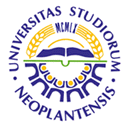 UNIVERSITY OF NOVI SADFACULTY OF AGRICULTURE 21000 NOVI SAD, TRG DOSITEJA OBRADOVIĆA 8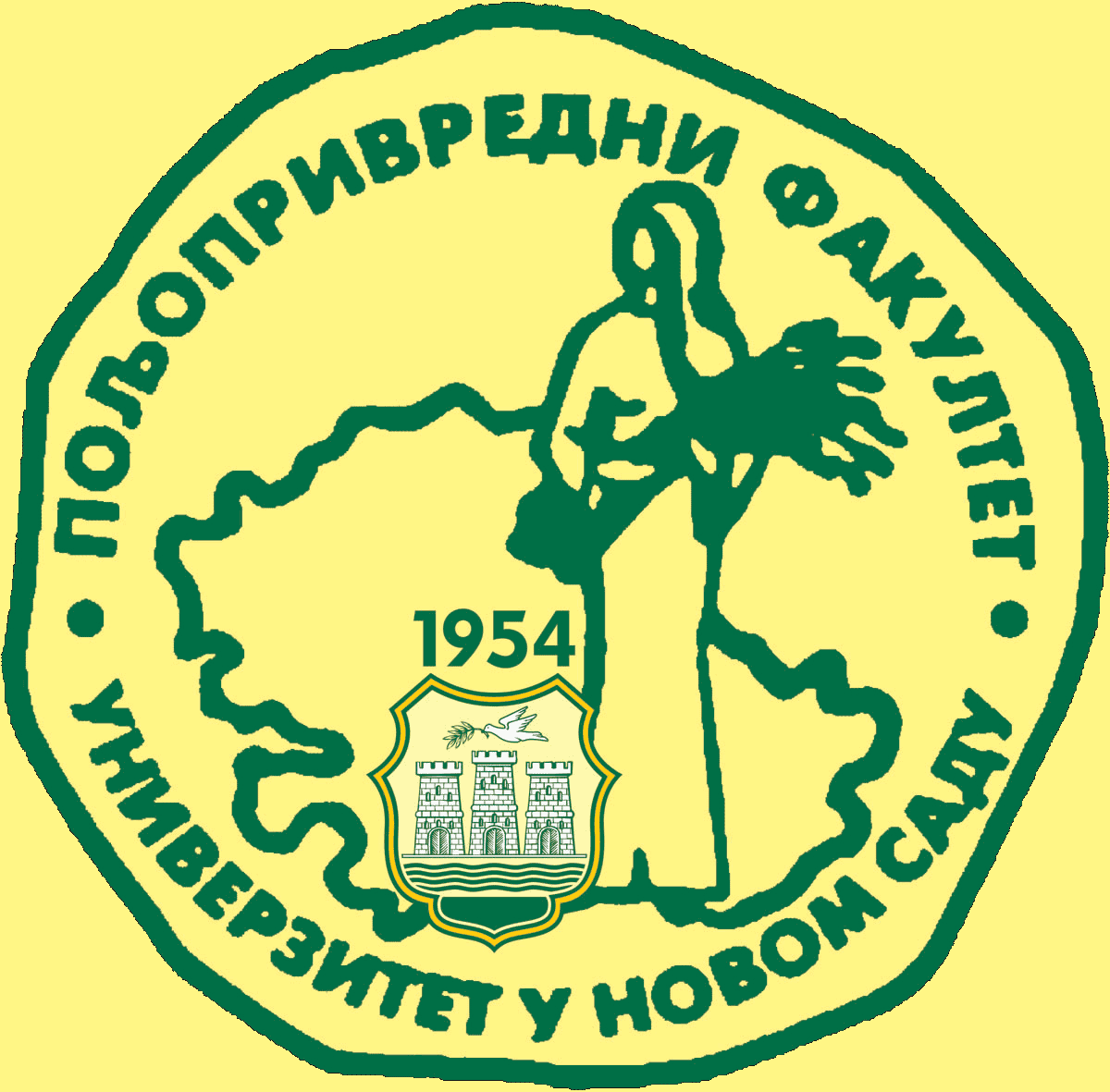 Study Programme AccreditationUndergraduate Academic Studies                          (Fruit Science and Viticulture))Table 5.2 Course specificationTable 5.2 Course specificationTable 5.2 Course specification